Штин Анжелика ВалерьевнаОСНОВНАЯ ИНФОРМАЦИЯ: ОБРАЗОВАНИЕ: ОЦЕНКА ПРОФЕССИОНАЛЬНЫХ КВАЛИФИКАЦИЙ: Дата рождения:01.06.2003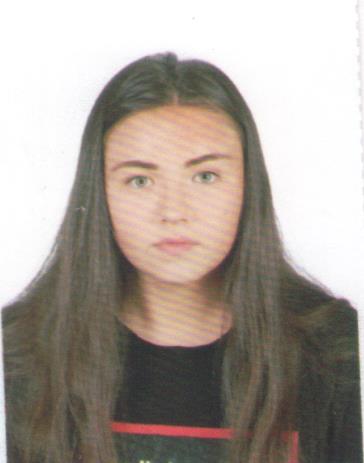 Семейное положение:Не замужемМесто жительства:     г. Хабаровск, ул. ВорошиловаТелефон:+79241063862E-mail: Shtin2003@icloud.comЦЕЛЬ:Поиск работыПериод 
обученияНазвание учебного учрежденияСпециальность/профессия01.09.2019-30.06.2022Хабаровский технологический колледжПарикмахерНаименование профессииНазвание организации,проводившей оценку Год прохожденияПарикмахерКГА ПОУ ХТК2019-2022Опыт работы (включая практическое обучение):Парикмахерская «Пчелка», ИП Борисова Е.Ю Профессиональные навыки:Анализировать	состояние кожи	головы и волос потребителя,определять способы и средства выполнения парикмахерских услуг, определять и согласовывать выбор парикмахерских услуг, выполнять и контролировать все этапы технологических процессов парикмахерских услуг, консультировать потребителей по домашнему профилактическому уходу, подбор форм причесок и их выполнение с учетом индивидуальных особенностей потребителей, анализировать индивидуальные пластические особенности потребителя, разрабатывать форму прически с учетом индивидуальных особенностей потребителя, выполнять прически различного назначения (повседневные, вечерние, для торжественных случаев) с учетом моды. Дополнительные навыки:Владею парикмахерскими инструментами Личные качества:Отзывчивая, ответственная, трудолюбивая, исполнительная, коммуникабельнаяНа размещение в банке данных резюме выпускников на сайте колледжа моей персональной информации и фото СОГЛАСНАНа размещение в банке данных резюме выпускников на сайте колледжа моей персональной информации и фото СОГЛАСНА